Krosno Odrzańskie, 02.04.2014 r.SG.042.002.2013SPECYFIKACJA ISTOTNYCH WARUNKÓW ZAMÓWIENIAPOSTĘPOWANIE PROWADZONE W TRYBIE PONIŻEJ 14 000 EURONazwa zamówienia: Usługa polegająca na wykonaniu i dostarczeniu do siedziby Zamawiającego materiałów promocyjnych oraz wykonaniu projektu graficznego nadruku,             a także jego naniesieniu na materiały promocyjne. Materiały promocyjne wykonywane będą w ramach projektu pn.”Strefa Eurokrea(k)tywnych”.I. ZamawiającyNazwa Zamawiającego 		Powiat Krośnieński Ulica 					Piastów 10B Kod Miejscowość 			66-600 Krosno OdrzańskieStrona WWW  			www.bip.powiatkrosnienski.pl E-mail 				promocja@powiatkrosnienski.plGodziny urzędowania 		Poniedziałek 8.00 – 16.00 ; Wtorek – Piątek 7.30 – 15.30 Telefon/fax 				68 383 02 11/ 68 383 02 36II. Tryb udzielenia zamówieniaZamawiający przeprowadza postępowanie o wartości poniżej 14 000 euro zgodnie art. 4 ust. 8 ustawy p.z.p.III. Opis przedmiotu zamówieniaPrzedmiot zamówienia obejmuje usługę polegającą na wykonaniu i dostarczeniu do siedziby Zamawiającego materiałów promocyjnych oraz wykonaniu projektu graficznego nadruku,             a także jego naniesieniu na materiały promocyjne. Materiały promocyjne wykonywane będą w ramach projektu pn.” Strefa Eurokrea(k)tywnych”.Miejsce dostarczenia materiałów promocyjnych: Starostwo Powiatowe w Krośnie Odrzańskim, ul. Piastów 10b, 66-600 Krosno Odrzańskie.  Postępowanie dotyczy usług zaplanowanych w ramach projektu współfinansowanego ze środków Unii Europejskiej w ramach Programu „Młodzież w działaniu”.Informacje o realizowanym projekcie:Tytuł projektu: „Strefa Eurokrea(k)tywnych” Projekt jest realizowany przy wsparciu finansowym Komisji Europejskiej w ramach Programu „Młodzież w działaniu” .Cena usługi wykazana na fakturze musi być zgodna z ceną z formularza ofertowego; Szczegółowy opis przedmiotu zamówienia został określony w załączniku nr 3 do SIWZ.IV. Zamawiający nie dopuszcza podziału zamówienia na częściV. Termin wykonania zamówieniaTermin wykonania i dostarczenia przedmiotu zamówienia wyznacza się na dzień                           12 maja 2014 rokuVI. Warunki udziału w postępowaniuO udzielenie zamówienia mogą ubiegać się Wykonawcy, którzy spełniają następujące warunki:Posiadają uprawnienia do wykonania określonej działalności lub czynności, jeżeli przepisy prawa nakładają obowiązek posiadania takich uprawnień.Posiadają wiedzę i doświadczenie niezbędne do wykonania przedmiotu zamówienia.Dysponują odpowiednim potencjałem technicznym oraz osobami zdolnymi do wykonania zamówienia.Posiadają sytuację ekonomiczną i finansową zapewniającą wykonanie zamówienia.VII. Zawartość ofertyOferta powinna zawierać następujące dokumenty:Wypełniony formularz ofertowy stanowiący - załącznik nr 1.Oświadczenie o posiadaniu odpowiedniego potencjału technicznego do wykonywania przedmiotu zamówienia – załącznik nr 2.Pełnomocnictwo w przypadku udzielonego pełnomocnictwa.VIII. Sposób przygotowania ofertyKażdy Wykonawca może złożyć tylko jedną ofertę. Oferta musi być podpisana przez osobę składającą ofertę. Wykonawcy ponoszą wszelkie koszty związane z przygotowaniem i złożeniem oferty.Oferta musi być napisana czytelnie, w języku polskim. IX. Wyjaśnienia dotyczące treści SIWZWykonawca może zwracać się do Zamawiającego o wyjaśnienia dotyczące wszelkich wątpliwości związanych z SIWZ, przedmiotem zamówienia, sposobem przygotowania        i złożenia ofert. Zamawiający udzieli niezwłocznie odpowiedzi na wszelkie zapytania.Zamawiający może dokonywać zmian treści SIWZ, o których niezwłocznie zawiadamia Wykonawców. X. Termin składania ofertTermin składania ofert upływa dnia 10.04.2014 r. do godziny 12.00. Ofertę należy złożyć w siedzibie Zamawiającego ul. Piastów 10 B, Krosno Odrzańskie w pok. 115 (sekretariat – I piętro) w zamkniętej kopercie (opakowaniu), zapieczętowanej (zaklejonej) w sposób gwarantujący zachowanie w poufności jej treści oraz zabezpieczającej jej nienaruszalność do terminu otwarcia ofert, zaadresowanej wg poniższego wzoru: Powiat Krośnieńskiul. Piastów 10 b66-600 Krosno OdrzańskieOferta na – Usługę polegająca na wykonaniu i dostarczeniu do siedziby Zamawiającego materiałów promocyjnych oraz wykonaniu projektu graficznego nadruku,  a także jego naniesieniu na materiały promocyjne. Materiały promocyjne wykonywane będą w ramach projektu pn.”Strefa Eurokrea(k)tywnych”.Nie otwierać przed terminem 10.04.2014 r. przed godz. 12:15Otwarcie ofert nastąpi dnia 10.04.2014 r. o godz. 12.15 w pok. nr 118 w siedzibie prowadzącego postępowanie ul. Piastów 10 B Krosno Odrzańskie.Oferty, które wpłyną do Zamawiającego po wskazanym terminie składania ofert będą odsyłane niezwłocznie Wykonawcy.Wykonawcy mogą uczestniczyć w publicznej sesji otwarcia ofert. W przypadku nieobecności Wykonawcy przy otwieraniu ofert, Zamawiający prześle Wykonawcy informacje z otwarcia ofert na pisemny wniosek Wykonawcy. XI. Kryteria oceny ofertKryterium oceny oferty jest cena – 100%. XII. Opis sposobu obliczenia ceny1. Cena oferty mająca charakter ryczałtowy uwzględnia wszystkie zobowiązania, musi być podana w PLN,  cyfrowo i słownie.2. Cena podana w ofercie powinna obejmować wszystkie koszty i składniki związane                     z wykonaniem zamówienia (koszty transportu, wykonania projektu graficznego nadruku, jego naniesienie na materiały promocyjne i inne związane z wykonaniem zamówienia), w tym podatek VAT.3. Cena może być tylko jedna.4. Cena winna być jednoznaczna i ostateczna.  XIII. Wybór najkorzystniejszej oferty1. Zamawiający udzieli zamówienia Wykonawcy, którego oferta odpowiada wszystkim wymaganiom określonym w SIWZ i została oceniona jako najkorzystniejsza w oparciu                   o podane kryteria wyboru.2. W toku oceny Zamawiający może żądać od Wykonawcy pisemnych wyjaśnień dotyczących treści złożonej oferty. 3. W przypadku złożenia ofert o takiej samej cenie Zamawiający wzywa ponownie Wykonawców do złożenia ofert dodatkowych w wyznaczonym terminie.4. Zamawiający poprawi w tekście oferty oczywiste omyłki pisarskie oraz oczywiste omyłki rachunkowe z uwzględnieniem konsekwencji rachunkowych dokonanych poprawek                     w obliczeniu ceny zawiadamiając o tym Wykonawcę, którego oferta została poprawiona.5. Zamawiający odrzuci ofertę, jeżeli: 1)	jej treść nie odpowiada treści SIWZ,2)	jej złożenie stanowi czyn nieuczciwej konkurencji w rozumieniu przepisów                            o zwalczaniu nieuczciwej konkurencji, 3)	jest nieważna na podstawie odrębnych przepisów.XIV. Unieważnienie postępowaniaZamawiający unieważnia postępowanie jeżeli:1) nie złożono żadnej oferty,2) cena najkorzystniejszej oferty przewyższa kwotę jaką Zamawiający może przeznaczyć na realizację zamówienia,3) złożono oferty dodatkowe o takiej samej cenie,4) wystąpiła istotna zmiana okoliczności powodująca, że prowadzenie postępowania lub wykonanie zamówienia nie leży w interesie publicznym, czego nie można było wcześniej przewidzieć,5) postępowania obarczone jest wadą niemożliwą do usunięcia uniemożliwiającą zawarcie umowy.  XV. Informacja o formalnościach jakich należy dopełnić po wyborze ofert w celu zawarcia umowy1. Zamawiający podpisze umowę z Wykonawcą, który przedłoży najkorzystniejszą ofertę             z punktu widzenia kryteriów przyjętych w niniejszej specyfikacji.2. O miejscu i terminie podpisania umowy Zamawiający powiadomi telefonicznie lub odrębnym pismem.3. Umowa zawarta zostanie z uwzględnieniem postanowień wynikających z treści niniejszej specyfikacji oraz danych zawartych w ofercie. XVI. Informacja dotycząca walut obcych w jakich mogą być prowadzone rozliczenia Zamawiający nie przewiduje prowadzenia rozliczeń między Wykonawcą a Zamawiającym               w walutach obcych. XVII. Sposób porozumiewania się zamawiającego z Wykonawcami 1.	Wszelkie oświadczenia, wnioski, zawiadomienia oraz informacje Zamawiający                             i Wykonawcy przekazują pisemnie. 2.	Zamawiający dopuszcza porozumiewanie się drogą elektroniczną. Ewentualne zapytania można kierować na adres: promocja@powiatkrosnienski.pl XVIII. Osoby uprawnione do porozumiewania się z WykonawcamiOsobą uprawnioną do porozumiewania się z Wykonawcami w sprawach formalnych jest PaniAnna Jakubczak tel. 68 383 0248.Godziny urzędowania poniedziałek 8.00 – 16.00			    wtorek 7.30 – piątek 15.30XIX. Załączniki do specyfikacji istotnych warunków zamówienia, stanowiące jej integralną część:-	Załącznik nr 1 – Formularz oferty -	Załącznik nr 2 – Formularz oświadczenia-	Załącznik nr 3 – Opis przedmiotu zamówienia- 	Załącznik nr 4 – Projekt umowy				        Starosta			        Wicestarosta			            Robert Pawłowski /-/		Włodzimierz Rogowski /-/Załącznik Nr 1SG.042.002.2013FORMULARZ OFERTOWYNazwa zamówienia: Usługa polegająca na wykonaniu i dostarczeniu do siedziby Zamawiającego materiałów promocyjnych oraz wykonaniu projektu graficznego nadruku,             a także jego naniesieniu na materiały promocyjne. Materiały promocyjne wykonywane będą w ramach projektu pn.”Strefa Eurokrea(k)tywnych”.1. ZAMAWIAJĄCY: Powiat Krośnieński, ul. Piastów 10B, 66-600 Krosno Odrzańskie2. WYKONAWCA:Niniejsza oferta zostaje złożona przez:					..............................................................................................................................................................................................................................................................................................................NIP................................................................................................................................................REGON......................................................................................................................................... Tel./Tel.kom./fax/.........................................................................................................................e mail:……………………………………………………………………………………………Osoba(y) upoważniona(e) do reprezentowania: .......................................................................................................................................................Sytuacja prawna upoważniająca przedstawiciela(li) do podpisania oferty (np. właściciel, prokurent, członek zarządu, pełnomocnik). W przypadku osób upoważnionych należy załączyć pełnomocnictwo. ................................................................................................................................................Ja (my) niżej podpisany(i) oświadczam(my), że:Akceptuję(my) w pełni bez zastrzeżeń czy ograniczeń postanowienia: SIWZ dla niniejszego zamówienia, wyjaśnień do tej SIWZ oraz modyfikacji tej SIWZ (w przypadku ich wystąpienia),Gwarantuję(my) wykonanie całości niniejszego zamówienia zgodnie z treścią: SIWZ, wyjaśnień do SIWZ oraz jej modyfikacji, Niniejsza oferta jest ważna 30 dni od ostatecznego terminu składania ofert,Cena mojej (naszej) oferty za realizację zamówienia wynosi: wartość oferty brutto:………………………………, słownie……………………………………………………………….;ceny zawierają wszystkie koszty i składniki związane z wykonaniem zamówienia, w tym podatek VAT .Zestawienie zamówienia:                                                                                          ……………………………..........              							    podpis upoważnionego 									przedstawiciela WykonawcyZałącznik Nr 2O Ś W I A D C Z E N I Eo spełnianiu warunków udziału w postępowaniuNazwa zamówienia: Usługa polegająca na wykonaniu i dostarczeniu do siedziby Zamawiającego materiałów promocyjnych oraz wykonaniu projektu graficznego nadruku,             a także jego naniesieniu na materiały promocyjne. Materiały promocyjne wykonywane będą w ramach projektu pn.”Strefa Eurokrea(k)tywnych”.ZAMAWIAJĄCY:Powiat Krośnieński ul. Piastów 10B66-600 Krosno OdrzańskieWYKONAWCA:Nazwa i adres Wykonawcy:					..............................................................................................................................................................................................................................................................................................................NIP................................................................................................................................................REGON......................................................................................................................................... Tel./Tel.kom./fax/..............................................................................................................e mail:……………………………………………………………………………………………Oświadczam(y), że spełniam(y) warunki dotyczące:Posiadania uprawnień do wykonania określonej działalności lub czynności, jeżeli przepisy prawa nakładają obowiązek posiadania takich uprawnień.Posiadania wiedzy i doświadczenia niezbędnego do wykonania przedmiotu zamówienia.Dysponowania odpowiednim potencjałem technicznym oraz osobami zdolnymi do wykonania zamówienia.Sytuacji ekonomicznej i finansowej zapewniającej wykonanie zamówienia.Zgodnie z art. 297 § 1 ustawy z dnia 6 czerwca 1997r. - Kodeks karny (Dz. U . Nr 88, poz.553 z późn. zm.), jesteśmy w pełni świadomi o odpowiedzialności karnej za składanie fałszywych oświadczeń w celu uzyskania niniejszego zamówienia publicznego.            ........................................................                      ……………………………..........                  pieczęć Wykonawcy                                               podpis upoważnionego 									przedstawiciela Wykonawcy		Załącznik nr 3SG.042.002.2013						          OPIS PRZEDMIOTU ZAMÓWIENIANazwa zamówienia: Usługa polegająca na wykonaniu i dostarczeniu do siedziby Zamawiającego materiałów promocyjnych oraz wykonaniu projektu graficznego nadruku,             a także jego naniesieniu na materiały promocyjne. Materiały promocyjne wykonywane będą w ramach projektu pn.”Strefa Eurokrea(k)tywnych”.ZAMAWIAJĄCY:Powiat Krośnieńskiul. Piastów 10BKrosno OdrzańskieOpis przedmiotu zamówienia.Notatnik- nakład: 100 szt., - format notesu A5,- minimalne wymiary: 21 cm (pion) x 14 cm (poziom)- ilość kartek w notesie minimum 60,- miękka okładka z PU,- notes zamykany elastyczną opaską, - kolory notatnika (do wyboru): jasny zielony, pomarańczowy, niebieski, żółty – preferowana kolorystyka: odcienie neonowe,- nadruk logo zgodny z podanym wzorem2) Brelok - nakład: 100 szt.,- brelok odblaskowy,- brelok wyposażony w karabińczyk, - kolory breloka (do wyboru): jasny zielony, pomarańczowy, niebieski, żółty – preferowana kolorystyka: odcienie neonowe, -  nadruk logo zgodny z podanym wzorem,3) Długopis - nakład: 100 szt., - przekręcany, - długopis wykonany z plastiku z gumowanym uchwytem do pisania,- długopis zakończony miękką końcówką w kolorze gumowanego uchwytu,- wkład niebieski lub czarny- kolory gumowanego uchwytu oraz miękkiej końcówki (do wyboru): jasny zielony, pomarańczowy, niebieski, żółty – preferowana kolorystyka: odcienie neonowe, - nadruk logo zgodny z podanym wzorem4) Torba - plecak- nakład: 100 szt.,- torba w formie plecaka z linką umożliwiającą zamykanie,- materiał wykonania – poliester,- wzmocnione narożniki,- minimalne wymiary: 30 cm x 40 cm,- kolory torby (do wyboru): jasny zielony, pomarańczowy, niebieski, żółty – preferowana kolorystyka: odcienie neonowe, - nadruk logo zgodny z podanym wzorem,5) Linijka elastyczna- nakład: 100 szt.,- linijka elastyczna,- długość: 30 cm,- wykonana z PVC,- kolory linijki (do wyboru): jasny zielony, pomarańczowy, niebieski, żółty – preferowana kolorystyka: odcienie neonowe, - nadruk logo zgodny z podanym wzorem,6) Kolorowy zakreślacz- nakład: 100 szt.,- wyposażony w trzy zakreślacze o różnych kolorach,- nadruk logo zgodny z podanym wzorem,7) Smycz- nakład: 100 szt.,- materiał wykonania: nylon,- długość smyczy w przedziale od 86 do 95 cm,- szerokość smyczy w przedziale od 1,5 cm do 2,0 cm,- z oddzielanym karabińczykiem,- kolory smyczy (do wyboru): jasny zielony, pomarańczowy, niebieski, żółty – preferowana kolorystyka: odcienie neonowe,- nadruk logo zgodny z podanym wzorem,8) Balony- nakład: 100 szt.,- mix kolorów,- nadruk logo zgodny z podanym wzorem.Dodatkowe wymagania:Wykonawca w ramach realizacji zamówienia zapewni transport materiałów promocyjnych do siedziby Zamawiającego.Ceny materiałów promocyjnych uwzględniają 1 kolor znakowania. Kolor znakowania musi być widoczny i czytelny na każdym z materiałów promocyjnych. Podane ceny materiałów promocyjnych muszą uwzględniać koszty przygotowalni oraz znakowania materiałów promocyjnych. Sposób wykonania nadruku musi gwarantować jego odporność i trwałość.  Wykonawca prześle wraz z ofertą cenową projekt wizualizacji materiałów promocyjnych z naniesionym projektem graficznym loga Zamawiającego.Poniżej znajdują się loga, które muszą zostać naniesione na każdym z materiałów promocyjnych 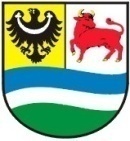 POWIAT KROŚNIEŃSKI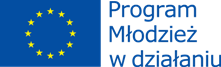 Załącznik Nr 4UMOWA nr …………/2014Zawarta na podstawie art. 4 ust. 8 ustawy z dnia 29 stycznia 2004 r. Prawo zamówień publicznych (Dz. U z 2010 r. nr 113, poz. 759 ze zm.) oraz Regulaminu udzielania zamówień o wartości nieprzekraczającej wyrażonej w złotych równowartości kwoty 14 000 euro na wykonanie usługi polegającej na wykonaniu i dostarczeniu do siedziby Zamawiającego materiałów promocyjnych oraz wykonaniu projektu graficznego nadruku, a także jego naniesieniu na materiały promocyjne. Materiały promocyjne wykonywane będą w ramach projektu pn.”Strefa Eurokrea(k)tywnych”.zawarta w dniu ………..…. 2014 r. w Krośnie Odrzańskim pomiędzy Powiatem Krośnieńskim  reprezentowanym przez Zarząd powiatu, w imieniu którego działają:Starosta – Robert Pawłowski,Wicestarosta – Włodzimierz Rogowskizwanym w treści umowy Zamawiającyma…………………………………………………………………..……………………………………………………………..……………………………………………………………………………………reprezentowana przez:……………………………………………………………………………………………………………zwanym w treści umowy WykonawcąStrony zawierają umowę następującej treści:§ 1Przedmiotem zamówienia jest wykonanie usługi polegającej na wykonaniu i dostarczeniu do siedziby Zamawiającego materiałów promocyjnych oraz wykonaniu projektu graficznego nadruku, a także jego naniesieniu na materiały promocyjne zgodnie                          z przedłożonym przez Wykonawcę formularzem ofertowym oraz opisem przedmiotu zamówienia stanowiącym integralną część umowy. Termin wykonania przedmiotu zamówienia wyznacza się na dzień 12 maja 2014 roku.Całkowity koszt wykonania usługi zgodnie z ofertą Wykonawcy wynosi   …………………………….zł, słownie:…………………………........................................  § 2Strony ustalają  następujące zasady płatności:Wynagrodzenie, o którym mowa w § 1 ust. 3 będzie płatne przelewem po wystawieniu przez Wykonawcę faktury na konto wskazane przez Wykonawcę.Dane konta Wykonawcy:……………………………………………………………………………………………………................................................................................................................................................§  3Wykonawca  jest zobowiązany do zapłacenia Zamawiającemu kar umownych:za odstąpienie Zamawiającego od umowy z przyczyn, za które odpowiada Wykonawca, w wysokości 50% wynagrodzenia umownego brutto, o którym mowa w § 1 ust. 3 niniejszej umowy, za niewykonanie przedmiotu umowy, w wysokości 50% wynagrodzenia umownego brutto, o którym mowa w § 1 ust. 3 niniejszej umowy, Zamawiający zastrzega sobie prawo do dochodzenia odszkodowania na zasadach ogólnych przekraczających wysokość zastrzeżonych kar umownych.W przypadku odstąpienia od umowy przez Wykonawcę po jej podpisaniu Zamawiający zastrzega sobie prawo do odszkodowania w wysokości nie mniejszej niż całkowita kwota usługi.§  4Zmiany umowy wymagają formy pisemnej pod rygorem nieważności.§  5W sprawach nieuregulowanych niniejszą umową mają zastosowanie przepisy Kodeksu Cywilnego.§  6Spory wynikłe z niniejszej umowy rozstrzygać będzie sąd powszechny właściwy dla siedziby Zamawiającego.§  7Umowę sporządzono w 2 jednobrzmiących egzemplarzach po jednym egzemplarzu dla  każdej ze stron.ZAMAWIAJĄCY						WYKONAWCALp.Materiał promocyjnyIlośćCena brutto(cena zawiera wszystkie koszty wymienione w opisie zamówienia)1.Notatnik100 szt.2.Brelok100 szt.3.Długopis100 szt.4.Torba100 szt.5.Linijka100 szt.6.Kolorowy zakreślacz100 szt.7.Smycz100 szt.8.Balony100 szt.Razem: Razem: Razem: 